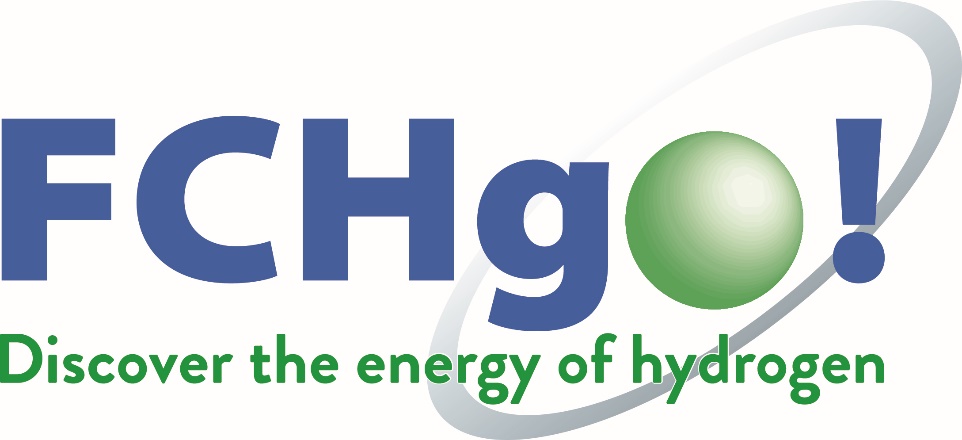 Aktivität: WasserstoffbrennstoffzelleAufbau Zeichne die Teile des Wasserstoffbrennstoffzellenbaukastens hin und wie man sie zusammenbaut. Dann baue das Modell nach Anleitung auf.FunktionsweiseBei diesem Experiment gibt es zwei Etappen. Welche?Welche Energieträger (Geister, Monsterli) sind in der am Werk? Welche Geister schlafen am Anfang und müssen geweckt werden? Welche Geister wecken sie auf? 